Akkrediteringsnr./søkernr.:Organisasjonens navn:Dato for utfylling: Akkrediteringsomfang Søknaden omfatter sertifisering av følgende standarder: Det søkes akkreditering innenfor følgende bransjer (IAF-koder*):*Oppgi hvis standard ikke er bransjespesifikkKritiske, geografiske lokaliteter inkludert i akkrediteringsomfanget*:*Fylles ut dersom søker har flere kritiske lokaliteter som utfører nøkkelaktiviteter. Med nøkkelaktiviteter menes:- Utareidelse av tilbud/kontrakt- Godkjenning av styrende dokumenter- Kvalifisering av personell- Utvelgelse av revisorer til bestemte oppdrag- Beslutning om sertifiseringPresiser dersom ulike bransjer sertifiseres av ulike lokaliteter.SpørsmålBesvares for hver bransje.Merknader/andre opplysningerTilleggsopplysninger, merknader eller annet av betydning for søknaden, herunder eventuell akkreditering av annet akkrediteringsorgan, akkreditering innen et annet område eller søknad om akkreditering hos annet akkrediteringsorgan. Henvis også til eventuelt tidligere søknader om akkreditering. ReferanserEksterne referanser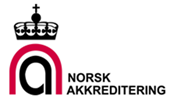 Søknads- og akkrediteringsomfang ISO/IEC 17021-1Søknads- og akkrediteringsomfang ISO/IEC 17021-1Søknads- og akkrediteringsomfang ISO/IEC 17021-1Dok.id.:D00759Søknads- og akkrediteringsomfang ISO/IEC 17021-1Søknads- og akkrediteringsomfang ISO/IEC 17021-1Søknads- og akkrediteringsomfang ISO/IEC 17021-1SkjemaGodkjent av: Tove Kristin DokkaVersjon:1.01Gyldig fra:28.01.2021Gyldig fra:28.01.2021Endringer siden forrige versjonEndret tittel for å synliggjøre at dokumentet ikke kun gjelder ved søknader.Standard/betegnelseVersjonBransjenummerBetegnelseNavn på lokalitetAdresseBransjeNrSpørsmålSvar/vedlegg1Ønskes vurdering av bransjesøknaden kombinert med neste oppfølgingsbesøk?2Gjelder alle sertifiseringsstandarder (QMS, EMS/EMAS, ISMS, FSMS, OHSMS og andre):Hvem fastsetter kompetansekrav til fagrevisorer innen bransjen?EMS/EMAS: Hvem fastsetter krav til personell som skal ha fagkompetanse innen miljø for bransjen?FSMS/OHSMS/ISMS: Hvem foretar utforming av revisjonsprosedyrer/sjekklister relatert til bransjen?Hvem foretar utvelgelse og kompetansevurdering av fagrevisorer?EMS/EMAS: Hvem foretar utvelgelse og kompetansevurdering av fagrevisorer for miljø?FSMS/OHSMS/ISMS: Hvem gir fagrelatert instruksjon til revisorer?Legg ved eller henvis til dokumentasjon som viser at ovennevnte person(er) er kompetent(e) til de respektive funksjoner.Oppgi om personen(e) er ansatt. Ved innleie vedlegges kopi av avtale som sikrer tilgang på kompetanse. 3Oppgi hvilke(n) representant(er) i styret/fagstyret som anses å ha en overordnet interesse i den aktuelle bransjen. Gi om nødvendig en kort begrunnelse for hvorfor vedkommende anses å ha interesser i bransjen.4Legg ved dokumentasjon som viser sertifiseringsorganets kompetansekrav til fagrevisor/ekspert som gjelder for bransjen, samt eksempel på CV og dokumentasjon for kvalitetssikring/godkjenning av personellet. For innleid person som innehar fagkompetanse: legg ved kontrakt som viser tilgjengelighet og forpliktelse.Gjelder sertifisering av alle ledelsessystemer:Legg ved dokumentasjon som viser sertifiseringsorganets krav til fagrevisor/ekspert som gjelder for bransjen, samt eksempel på CV og dokumentasjon for kvalifisering av personellet.5Eksisterer det bransjespesifikke kriterier med bred markedsaksept innen bransjen, for eksempel retningslinjer som ISO 9000-3, 9004 del 2, eller veiledninger gitt av bransjesammenslutninger, tilsynsmyndigheter e.l.?Hvis ja, hvordan forplikter sertifiseringsorganets prosedyrer og policy revisorene å forholde seg til disse?6Legg ved dokumentasjon som viser at kriteriene er vurdert av fagekspertise. Fagekspertisens kompetanse må dokumenteres.7Har søkeren gjennomført sertifiseringer av bedrifter som tilhører bransjen eller hvor deler av virksomheten er innen for (eller nært relatert til) bransjen?Hvis ja, oppgi navn på virksomheten og gi en kort begrunnelse for hvordan virksomheten anses å være beslektet.